РЕКВИЗИТЫ ДЛЯ ОПЛАТЫBANK BENEFICIARYPublik Joint Stock Company «BELAGROPROMBANK»,Belagroprombank Branch Office«MINSKOBLUPRAWLENIE»91, Pobeditelej av., 220020 Minsk, Belarustel.: +375 17 209-77-06E-mail: bapbmn@tut.byS.W.I.F.T.  BAPBBY2X,Kod Branch:  153001942BENEFICIARY: The Republican Research and Production Unitary  Enterprise «INSTITUTE FOR FRUIT GROWING»ACCOUNT:  3012204015016  USD  (код валюты 840)CORRESPONDENT BANK OF BELAGROPROMBANK: DEUTSCHE BANK TRUST COMPANY AMERICAS, New YorkS.W.I.F.T.  BKTRUS33 ACCOUNT:  04-098-826  USDОплату необходимо произвести до                  10 мая 2014 года. ПУБЛИКАЦИИ КОНФЕРЕНЦИИТребования к оформлению материалов докладов:Объем докладов не должен превышать               пяти страниц текста формата А4 (210 х ) в текстовом редакторе «Word», в режиме rtf. 
Шрифт Times New Roman, размер 12, межстрочный интервал одинарный, поля по 
2,5 см со всех сторон. Материалы докладов можно присылать по е-mail: belhort@it.org.by. Материалы докладов, направляемые в редакционную коллегию института, должны являться оригинальным материалом, неопубликованным ранее в других печатных изданиях, и содержать данные исследований не менее чем за 2 года.  Редакционная коллегия сборника оставляет за собой право отклонить 
от публикации материалы докладов, 
не отвечающие указанным требованиям. ОФОРМЛЕНИЕ СТЕНДОВЫХ ДОКЛАДОВМаксимально  допустимый  размер: 70 см (ширина) х  (высота).Структура:Заголовок  (название  доклада,  авторы, название организации, электронный адрес)ВведениеОбъекты, условия и методы исследованийРезультаты исследований (в виде рисунков и таблиц)Выводы.Шрифт не менее 24 пт.Размер рисунков не менее 20 х 30 см.Национальная академия наук беларусиМИНИСТЕРСТВО СЕЛЬСКОГО ХОЗЯЙСТВА ИПРОДОВОЛЬСТВИЯ РЕСПУБЛИКИ БЕЛАРУСЬРУП «ИНСТИТУТ ПЛОДОВОДСТВА»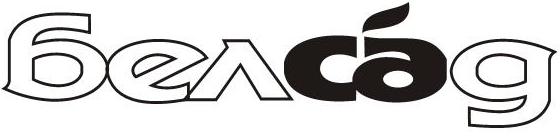 МЕЖДУНАРОДНАЯ НАУЧНая КОНФЕРЕНЦИЯ«ТЕОРИЯ И ПРАКТИКА СОВРЕМЕННОГО ЯГОДОВОДСТВА:             ОТ СОРТА ДО ПРОДУКТА»Первое информационное сообщениеСамохваловичи,16–18 июля 2014 годаУважаемые коллеги!Приглашаем Вас принять участие в 
работе международной научной конференции 
«Теория и практика современного ягодоводства: от сорта до продукта», которая состоится 16–18 июля 2014 года на базе РУП «Институт плодоводства».Программа конференции предполагает обсуждение   следующих   вопросов: - геноресурсы, селекция, генетика, сортоизучение;- технология возделывания;- производство посадочного материала;- защита растений, иммунитет;- качество продукции, хранение, переработка;- маркетинг, экономикаОргкомитет:Самусь В.А., д-р с.-х. наук			+375 17 5066149Коровин К.Л., зав. отд. ягодных  	+375 17 5066133                          культурШалкевич М.С., канд. с.-х. наук        	+375 17 5066707Дмитриева А.М., канд. биол. наук 	+375 17 5066407Легкая Л.В., канд. с.-х. наук	+375 17 5066407Марцинкевич Д.И., канд. с.-х. наук	+375 17 5066228Шмыглевская Н.А., зав. отд. НТИ 	+375 17 5066474Кугач М.И., зав. отд. бух. учета и	+375 17 5066815	планирования                 Просим оповестить всех заинтересованных лиц 
о нашей конференции и своевременной отсылке ими заявок на участие в ее работе и докладов в виде научных статей.  С уважением, 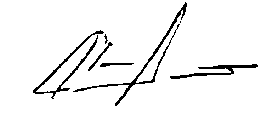 В.А.Самусь Председатель оргкомитетаМесто проведения конференции:РУП «Институт плодоводства».Ул. Ковалева, 2, аг. Самохваловичи,Минский район, Минская область,223013, Республика БеларусьТелефакс: (017) 506 61 40E-mail:  belhort@it.org.byРабочие языки конференции:белорусский, русский, английский Организационный взнос за участие в работе конференциисоставляет 100 долл. США(сборник материалов конференции, питание, культурная программа). Стоимость публикации одной статьи (без участия в работе конференции и 
без рассылки по почте) – 10 долл. США.Проживание в гостинице ориентировочно составит от 80 до 115 долл. США в сутки. Лицам, приславшим материалы докладови заявки на участие в работе конференции, будет выслано приглашениес дополнительной информациейПроезд в институт с автостанции «Дружная» (район железнодорожного вокзала)на маршрутном такси Минск–СамохваловичиЗАЯВКАна участие в работе международной научной конференции «Теория и практика современного ягодоводства: от сорта до продукта» Ф.И.О.  (полностью) ______________________________ __________________________________________________________________________________________________Место работы, должность, ученая степень, звание ____________________________________________________________________________________________________________________________________________________________________________________________________Полный почтовый адрес, почтовый индекс ____________________________________________________________________________________________________________________________________________________________________________________________________Телефон, факс, е-mail_______________________________________________________________________________________________________________________________Название доклада, авторы ____________________________________________________________________________________________________________________________________________________________________________________________________Форма представления доклада: 	□ Устный      □ ПостерНеобходимость бронирования мест в гостинице	□ Да               □ Нет«____» ______________2014 г.                     ___________________                                                                                (личная подпись)Заявку на участие в работе конференции и материалы докладов отправьте, пожалуйста, 
в наш адрес до 1 апреля 2014 года.